ハイパフォーマンスセンター周辺アクセシビリティ報告書Ⅰ概要１．および目的現在、日本スポーツ振興センター（以下、JSC）、パラリンピ優先建設されている。これまで以上にパラリンピックを目指しているより多くの障害がを利用することが予想される。第２NTC屋内においては、バリアフリーに関して多くの議論がされているが、第2 NTC向かうルートに関しては十分ながされていな。障害者にとって危険が周辺情報を確認し、伝えて。来年の開設注１）施設と機能の総称第NTCは、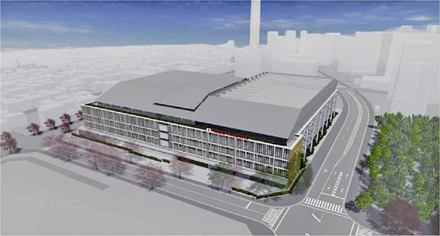 調査【日　時】　8月26日(日) 10:00～15:00【内　容】　ルートにおけるルートを歩く中で、について、（アクセスプランニング作成）およびはしたなお、調査と西が丘地区全体図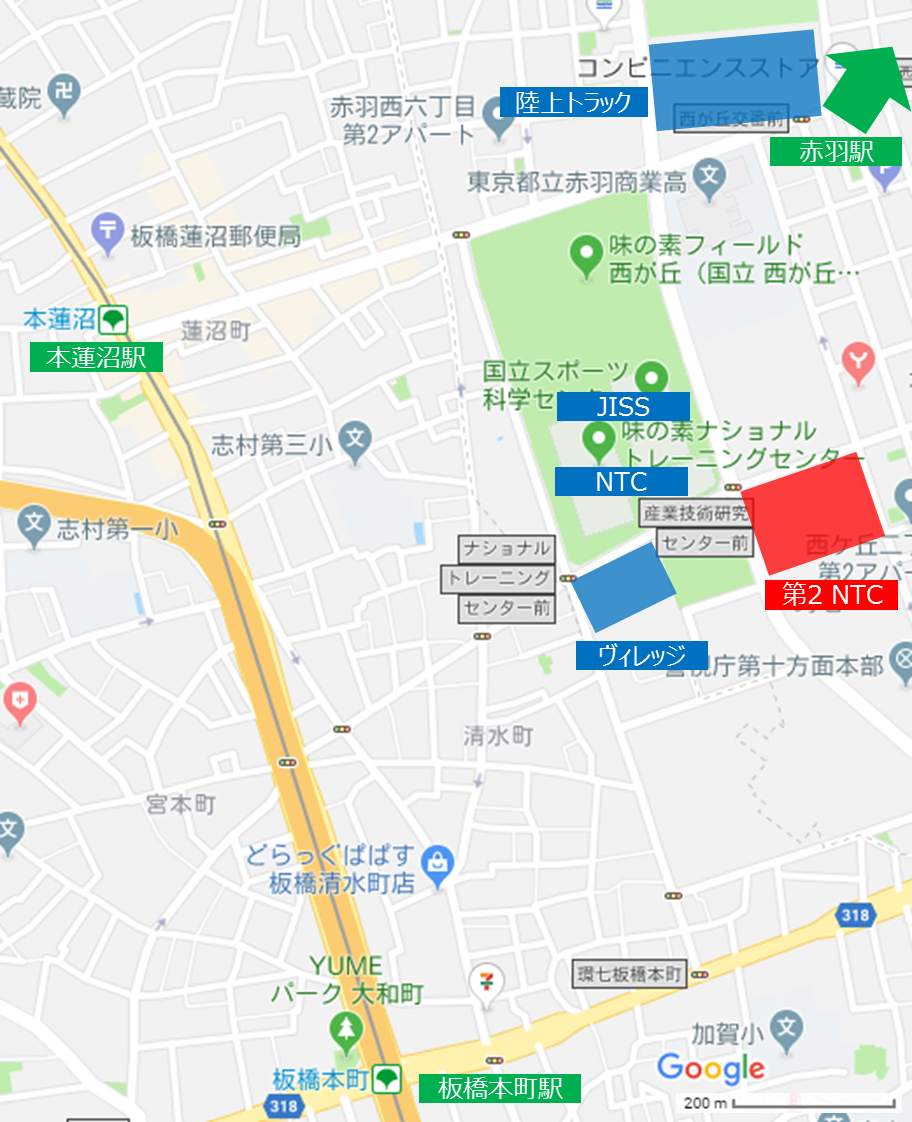 板橋本町駅グループ調査ルート本蓮沼駅グループ調査ルート　　　　　　　　　　赤羽駅グループ調査ルート▼赤羽駅周辺ルート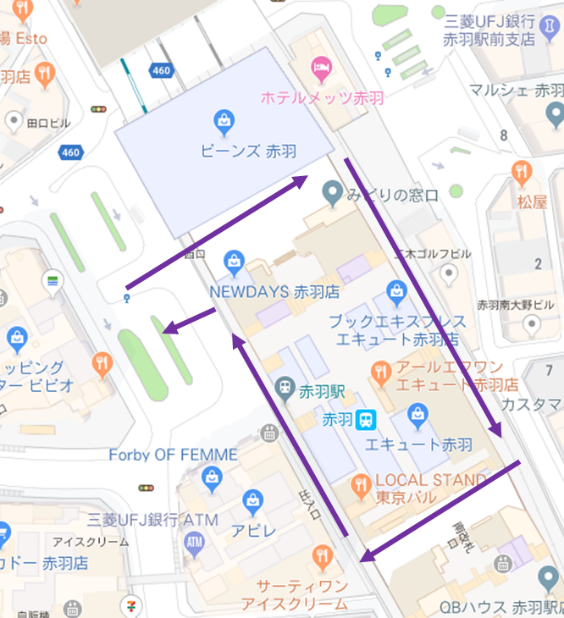 NTC周辺のバス停留所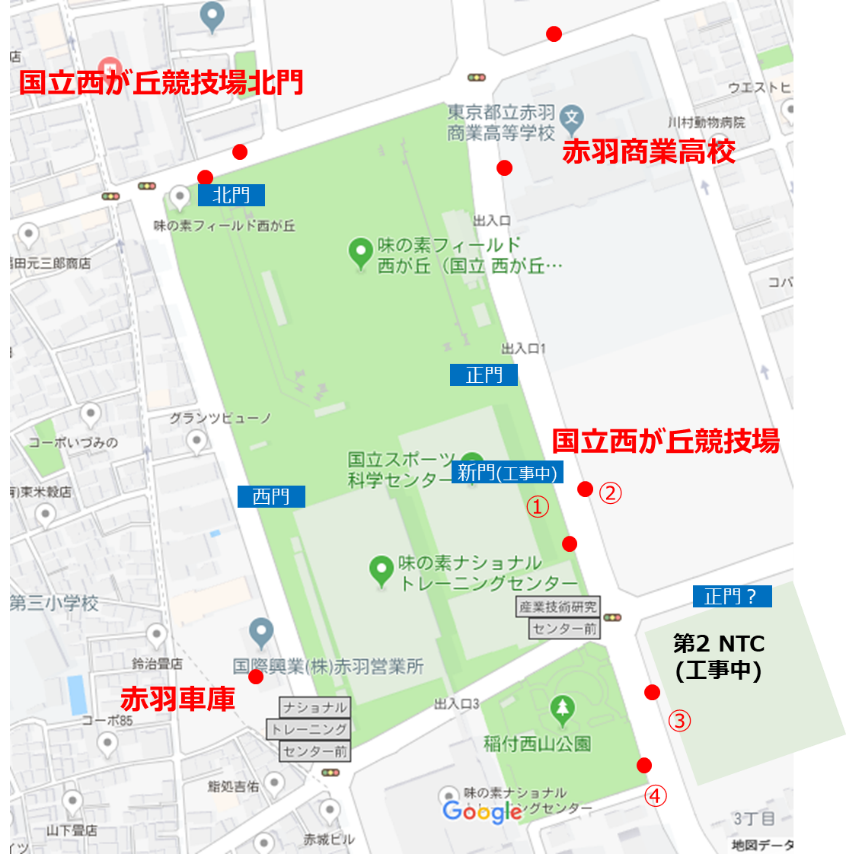 	●：停留所	【国立西が丘競技場北門】	赤羽駅西口、池袋駅東口　方面	【赤羽商業高校】	赤羽駅西口、王子駅　方面	【赤羽車庫】	赤羽駅西口・東口、西新井駅、　　　　　　　　　　　　　　　　　　　　　　　　　　　　　池袋駅東口、ときわ台駅方面	【国立西が丘競技場】①赤羽駅西口、ときわ台駅、池袋駅東口　方面	②④赤羽車庫　方面③赤羽駅東口、王子駅、西新井駅　方面（視覚障害）（車いすユーザー）（視覚障害）（車いすユーザー）（視覚障害）（車いすユーザー）Ⅱ　ルート共通事項第2 NTC正門(予定)前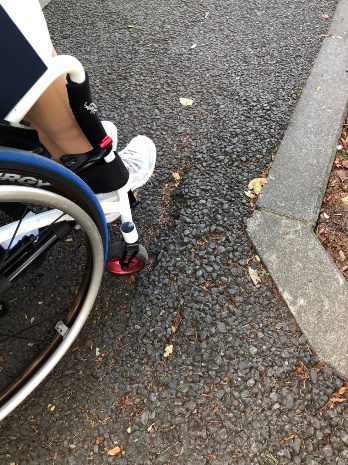 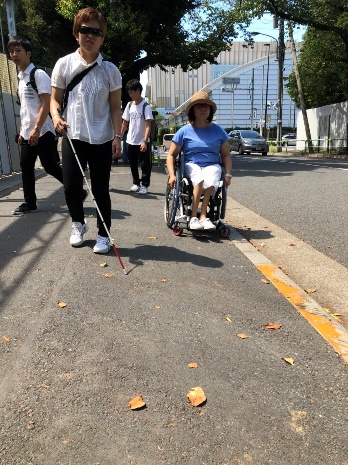 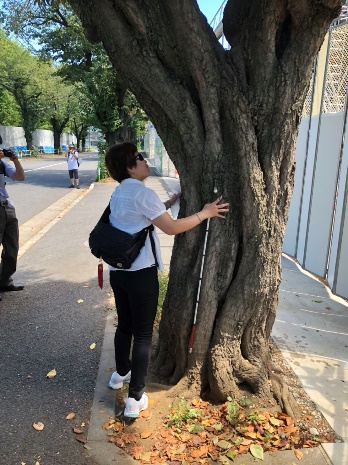 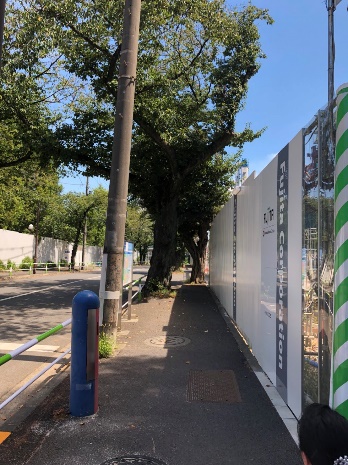 都道455号線に面している歩道は舗装されており、幅も広いが、正門前の歩道は、街路樹1本が内側に植えられていて邪魔になっていたり、アスファルトの舗装にも凹凸が見られる。また、現在は工事車両搬入口となっており、開設後は正門前になるとみられる歩道の傾斜が激しい（写真右端）歩道の傾斜が激しいと視覚障害者にとっては危険の察知につながるが、にとってはコントロールが効かずに道路に出てしまう恐れがある。また、点字ブロック(視覚障害者誘導ブロック)の設置も必要である。街路樹●街路樹　●邪魔になっている街路樹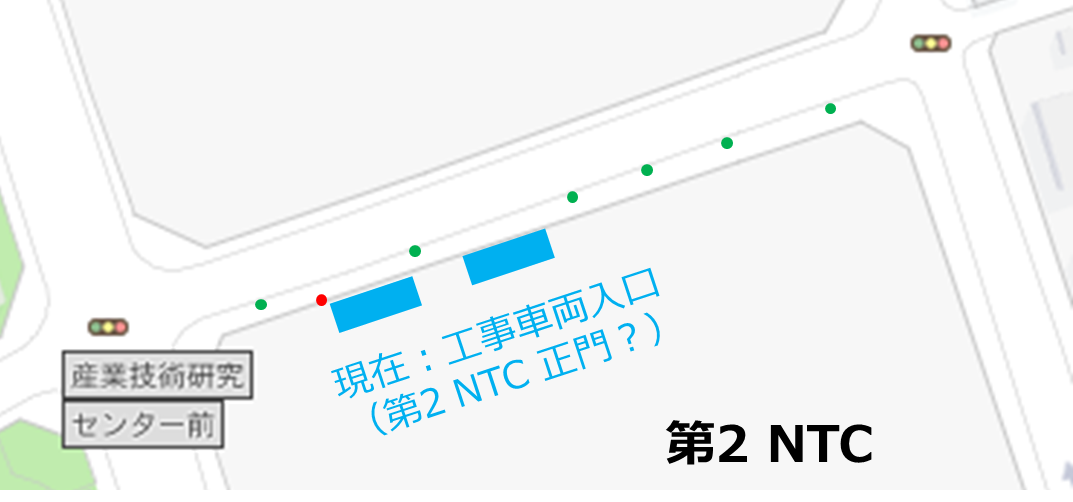 国立スポーツ科学センター交差点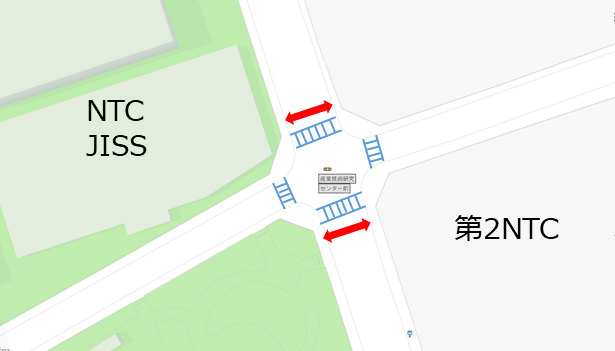 第2NTCにアクセスするために最も重要な交差点であるが、赤矢印の方向の歩行者横断用信号機の青信号点滅まで10秒、赤まで18秒と短い。健常者でも点滅までに渡り切れない。また、音響装置もなく視覚障害者にとって危険である。★弱視の人も見やすい信号機「高齢者・視覚障害者・盲ろう者用LED付音響装置」　篠原電機株式会社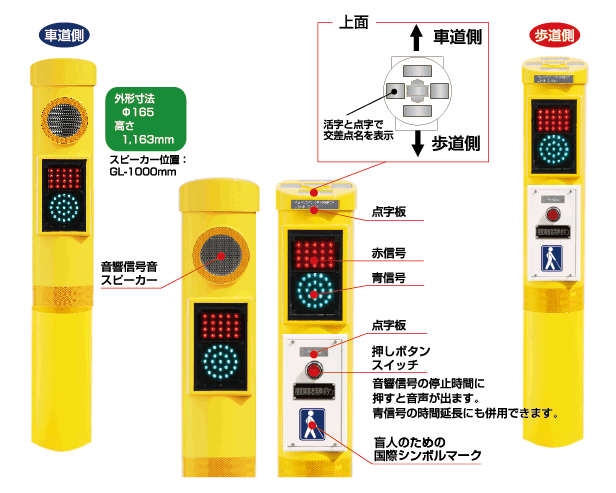 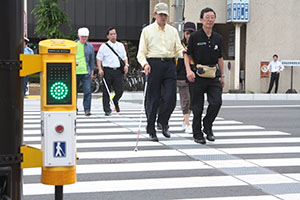 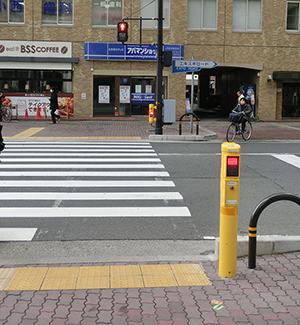 埋め込み型 ＠大阪府茨木市　　　　　　                抱込型 ＠和歌山県和歌山市▼ナショナルトレーニングセンター前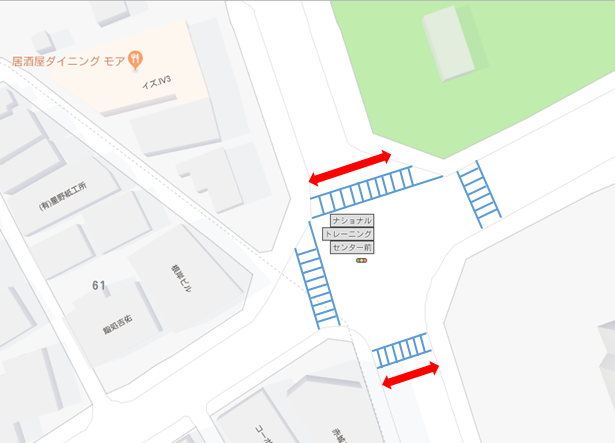 板橋本町駅からNTC、第2NTCに向かうために通る交差点。歩行者横断用信号機が1方にしか設置されていなく、赤矢印方向には歩行者横断用信号機の設置がない。また、音響装置もない。▼NTC内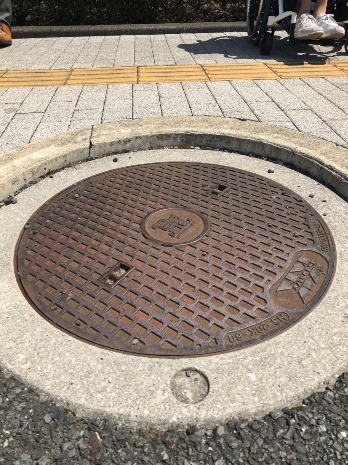 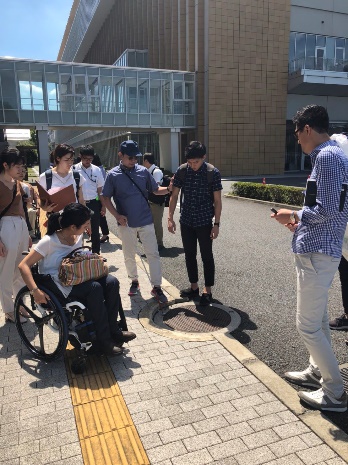 NTC前の歩道部分にマンホールが食い込む形で設置されている。特に夜間はマンホールに気づきにくく、視覚障害者やが転倒する危険性が高い。段差をなくす、柵で囲むなどの安全対策が必要。板橋本町駅ルート▼全体図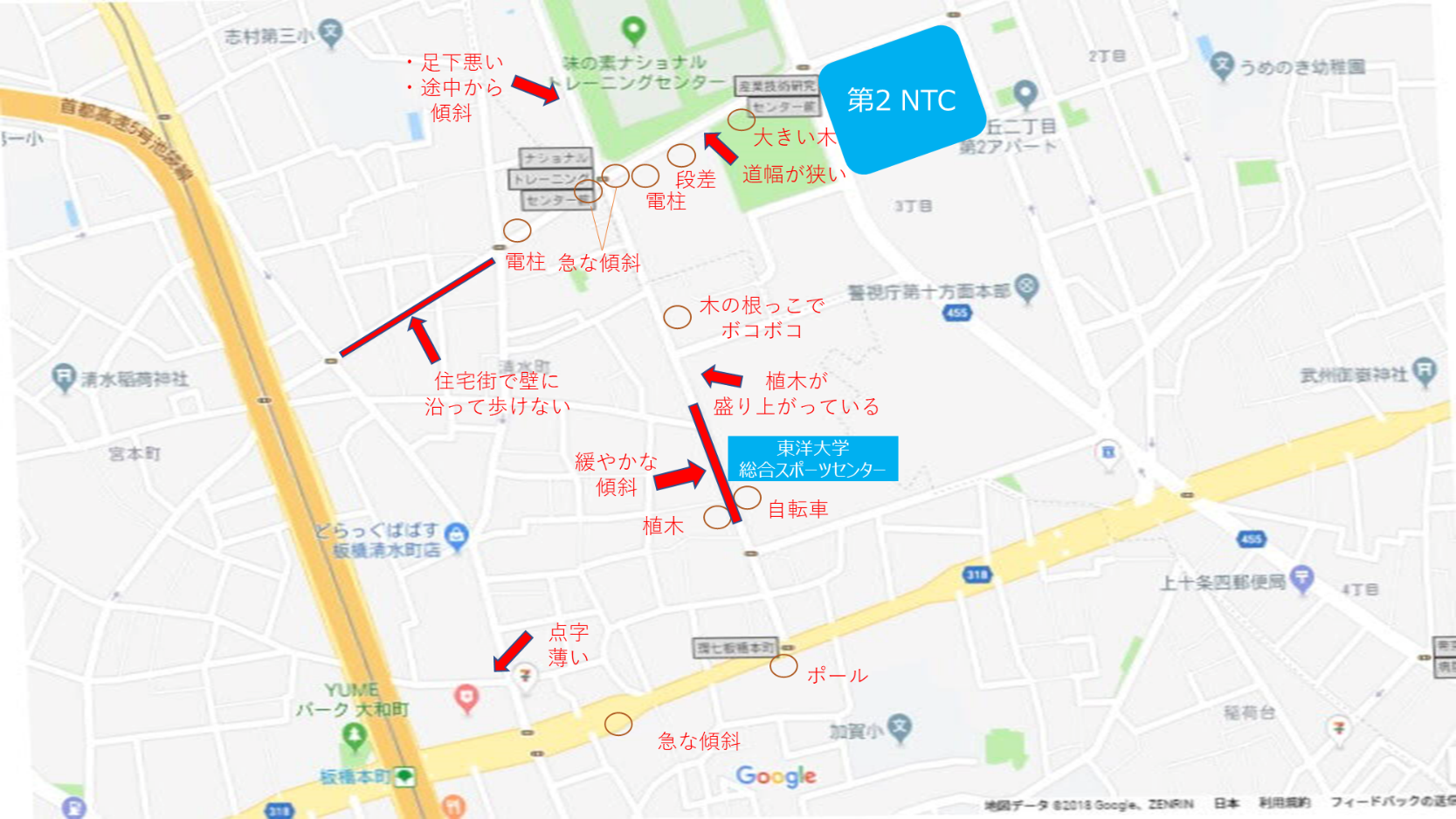 ▼①NTCから東洋大学前の通りまでの点字ブロックの敷設現在、NTCから東洋大学前の通りには点字ブロックが敷かれていない。その上、道が狭く街路樹や自転車などの障害物が道のいたるところにあり、視覚障害者やユーザーにとって安心して通れる道とは言い難い。視覚障害者やユーザーが板橋本町駅から単独でNTCまで少しでも安心して行き来することができるよう、NTCから東洋大学前の通りまでの点字の敷設が必要である。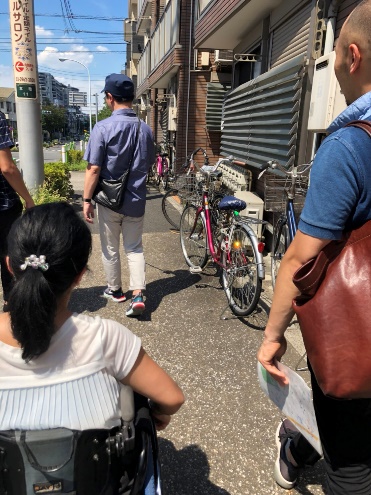 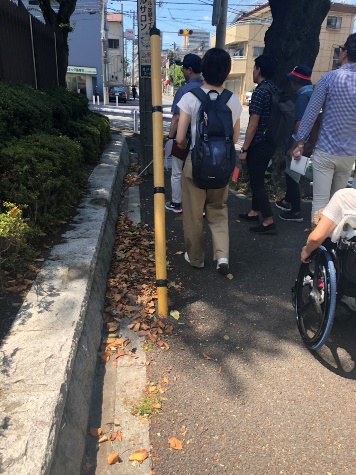 板橋本町駅構内・板橋本町駅には、地上から改札階までのエレベーターが1番ホーム側、2番ホーム側に1機ずつ設けられている。しかし、地上と改札階をつなぐエレベーターしかないため、は駅構内での移動が限られてしまう。間違ったホームに降りてしまうと一度地上に出て反対側の入り口を探し再度入らなければならない。また、多機能トイレも2番ホームにしかないため、1番ホームからは一度地上に出ないといけない。そのため、事前にNTCから板橋本町を利用する選手や関係者に駅構内の情報提供をしておくべきである。また、駅の入り口が視覚障害者に分かりやすいように盲導鈴(視覚障害者を安全に建物の入口等に誘導するための音声誘導装置《誘導チャイム、誘導鈴》)の設置や案内板に点字をつけるなどの対処が必要である。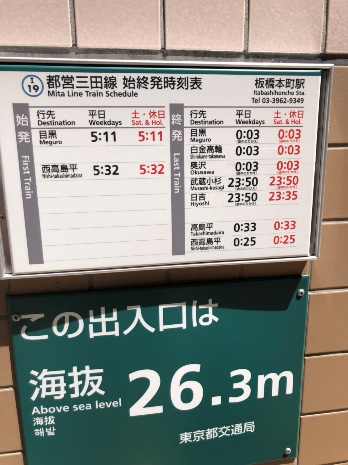 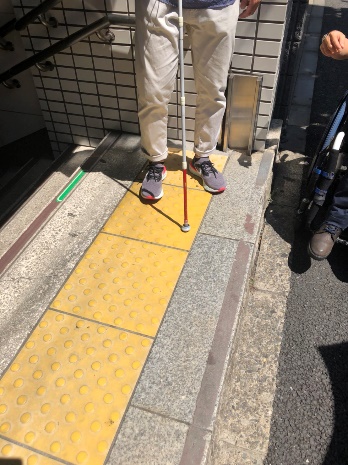 つまずく要因になるNTCから板橋本町駅まで行く道中、視覚障害者およびユーザーがつまずいてしまう要因になり得そうな溝や段差、街路樹などの障害物が数多く目立った。点字の敷設と同時に道の整備、近隣住民の協力が必要となってくる。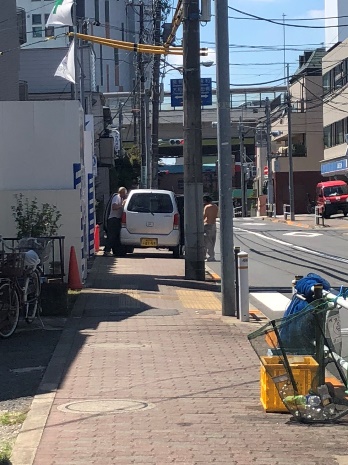 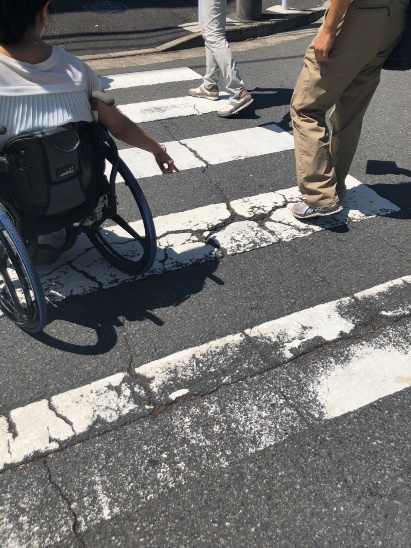 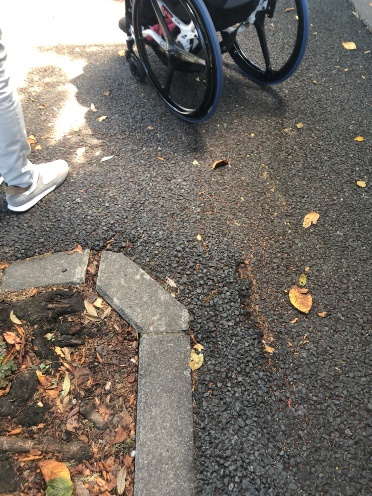 視覚障害者推奨ルートの点字ブロック電柱やポールなど撤去困難な障害物が推奨ルート中にいくつかあり、に衝突する可能性がある性の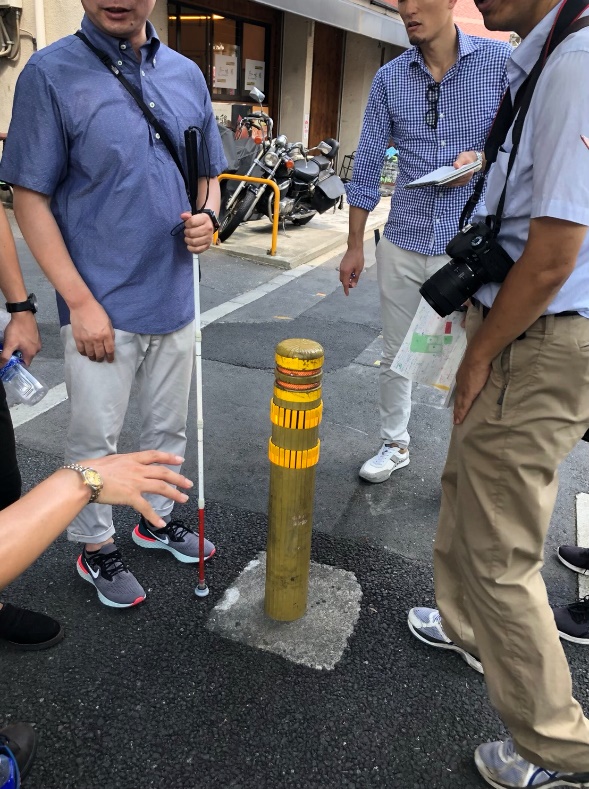 老朽化した点字ブロック板橋本町駅周辺には点字ブロックが多くたが、老朽化しすり減視覚障害者が点字ブロックの存在に気付きにくい。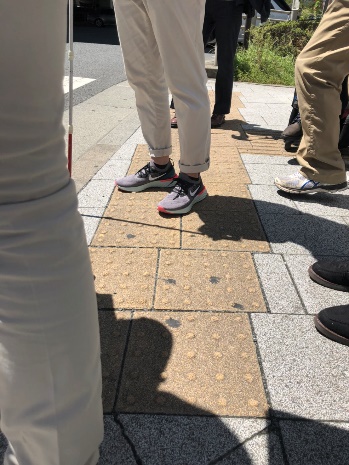 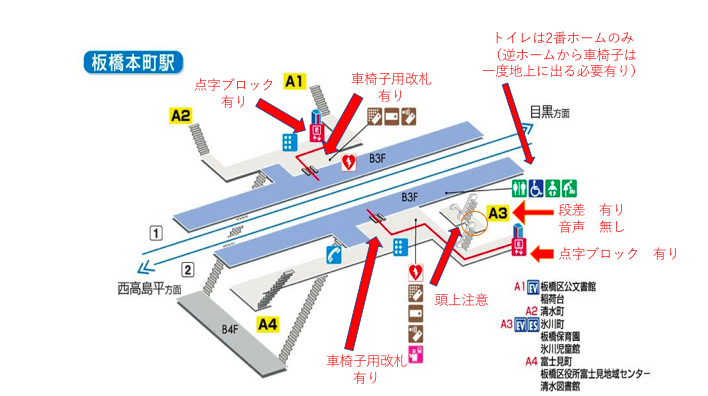 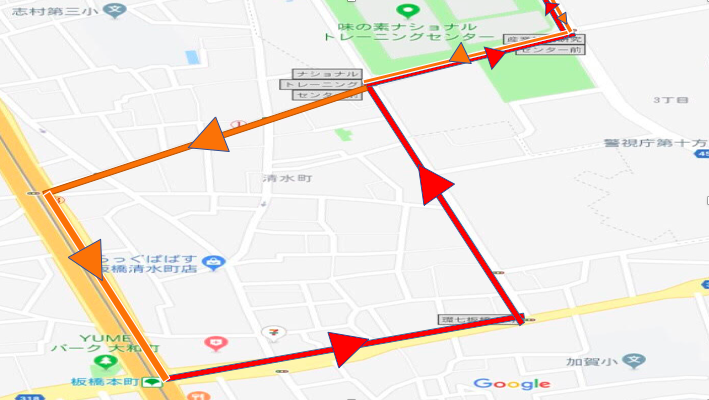 本町緩い坂道本蓮沼駅ルート▼全体図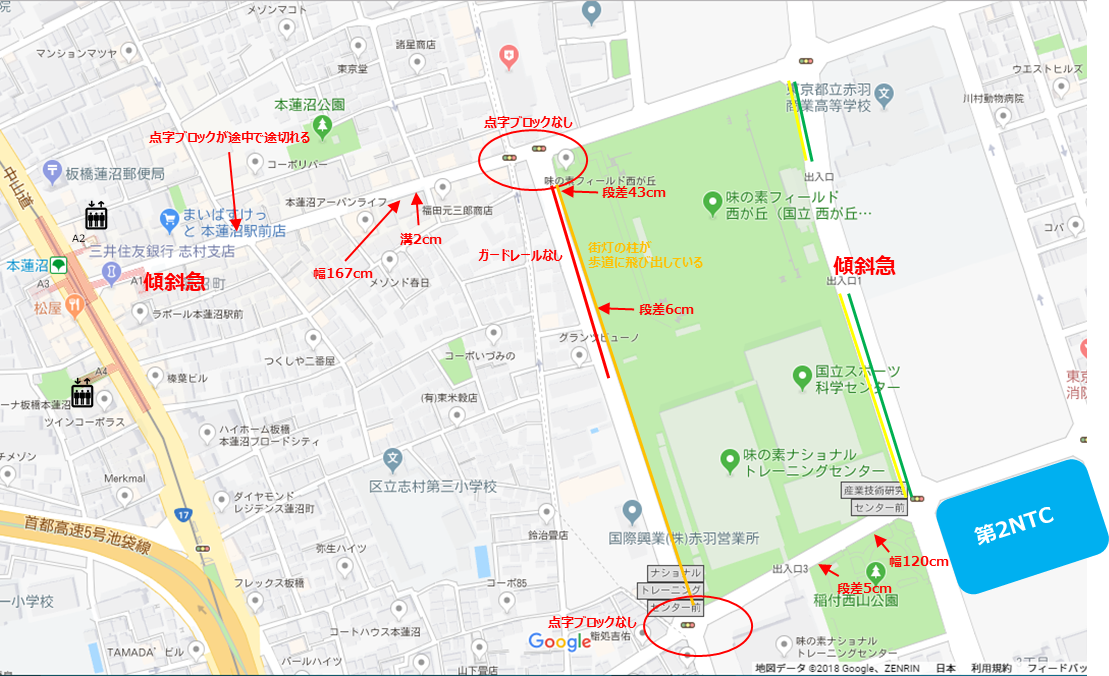 ▼①NTC北門付近）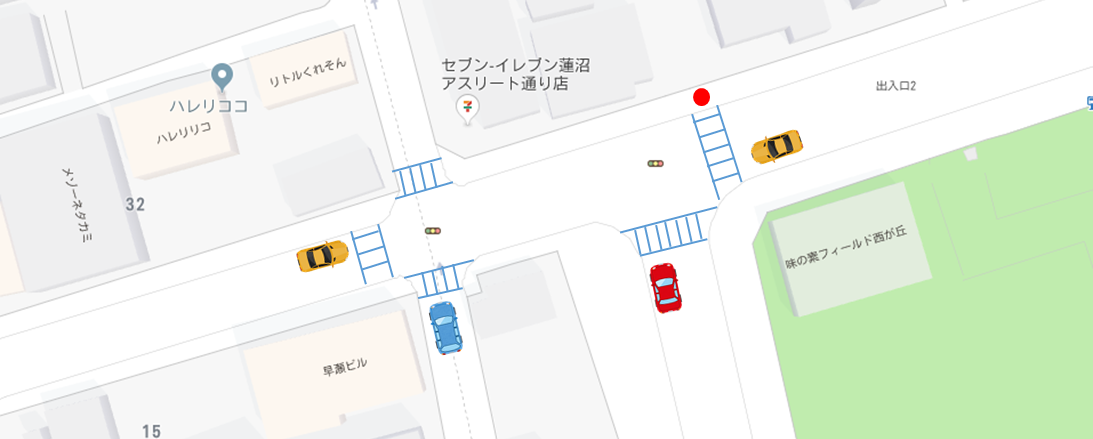 本蓮沼駅からNTC、第2NTCに向かうために通る交差点丁字路と十字路が重なっており、信号機も連動している【問題点】 歩行者横断用信号機が変則的に動く。音響装置が設置されていない音響装置付信号機がない場合、視覚障害者は他の様々な音を頼りに横断する。一緒に横断歩道を待っている人が動きだす音、交差する車が止まり、並行する車が動き出す音など。長時間待っても音で正確に判断できなかった場合は、信号が赤かもしれないことを覚悟の上で横断することもある。図において、赤丸に視覚障害者が立っている場合、交差する黄色い車が止まり、並行する青い車が動きだしても目の前の歩行者横断用信号機は赤である。赤い車が動きだせば、目の前の歩行者横断用信号機は青であるが、赤い車の方面からの自動車の通りは少ない。▼②アスリートヴィレッジ前歩道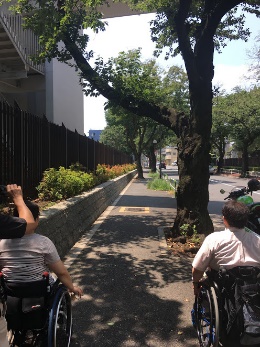 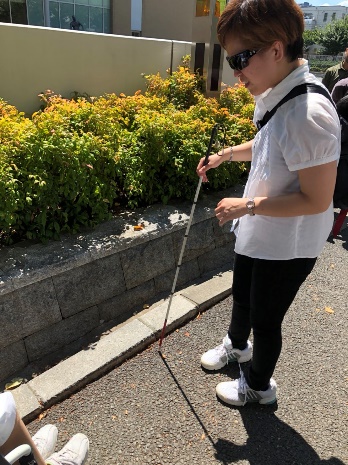 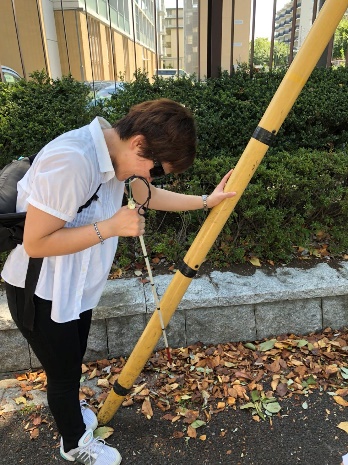 視覚障害者は歩道端のブロックなどを白杖で叩いて方向を確認しながら歩くが、縁石の隆起や歩道に電柱や電柱の支柱がはみ出ており、危険であった。点字ブロックがないため、それらを避けて通ることは極めて困難。③NTC西門の歩道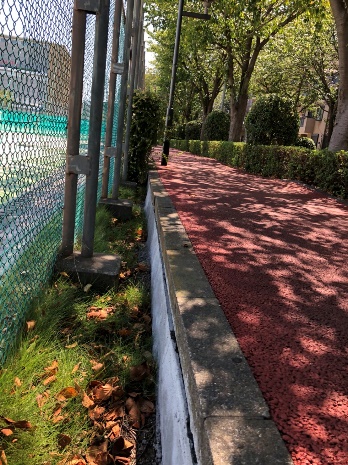 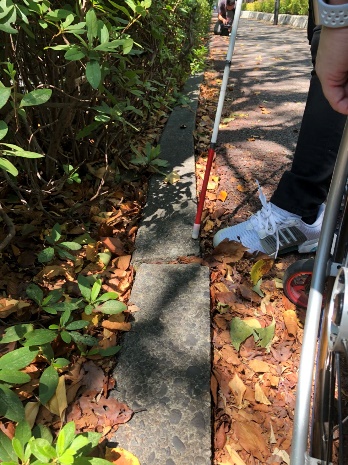 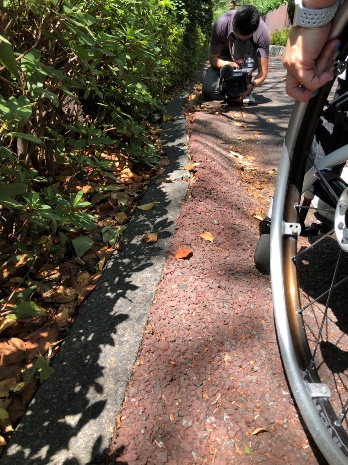 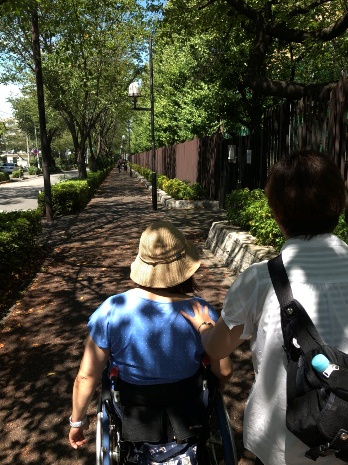 同様、電灯柱が歩道に突き出ており、視覚障害者にとって危険であった。また、道路の端は街路樹の根でアスファルトが隆起していたり、縁石がズレて溝ができていたりと、にとっても移動しにくい。また、テニスコートと歩道の間にガードレールはなく、最大43cmの崖になっているので、転落、転倒の危険性がある。④蓮沼アスリート通り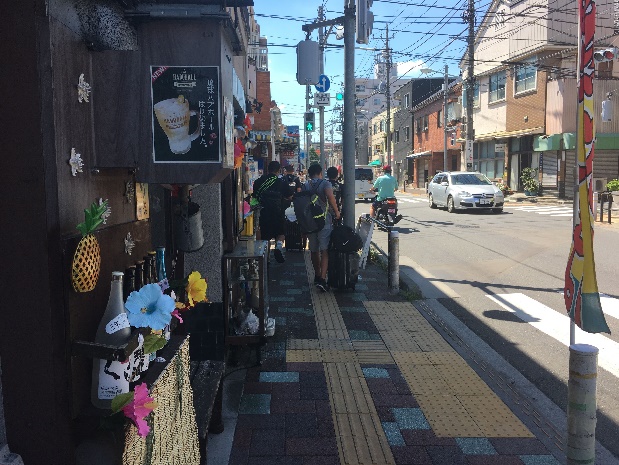 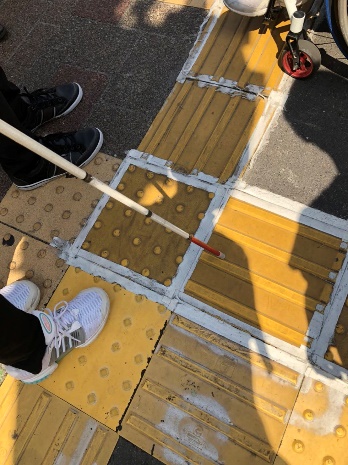 頼り点字ブロックがテープで補強されているところがあったが、今後劣化した際に点字ブロックが危険物になる恐れがある。また、NTCは合宿利用が多いためスーツケース持参が多い。蓮沼アスリート通りは歩道が狭いため、歩道いっぱいに広がってしまい移動しにくい。視覚障害者の場合は片手に白杖、片手にスーツケースで健常者よりも歩道の狭さの影響を受けやすい。⑤NTC正門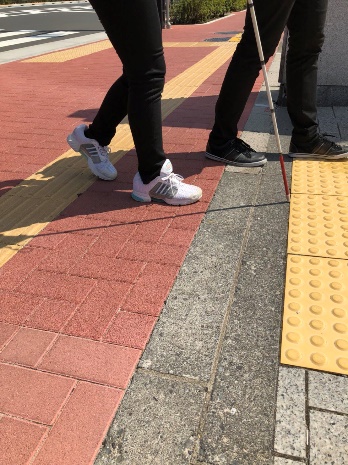 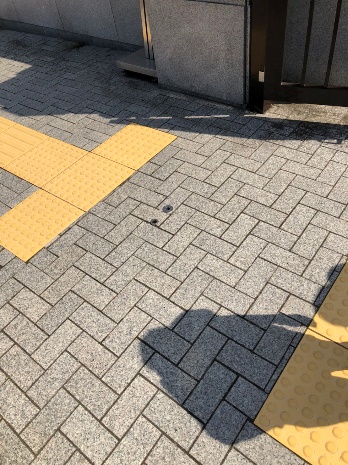 NTC正門前の歩道やNTC内には点字ブロックが整備されているが、歩道からNTCに入る部分は点字ブロックがつながっておらず、点状ブロックもないため、視覚障害者がNTC正門だと気づきにくい。▼本蓮沼駅構内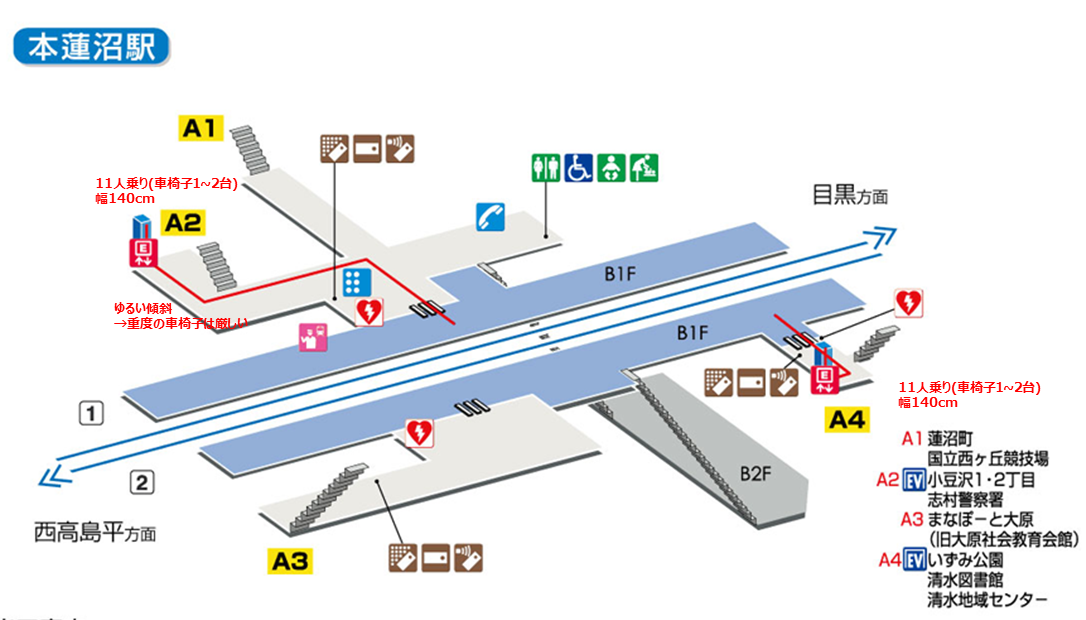 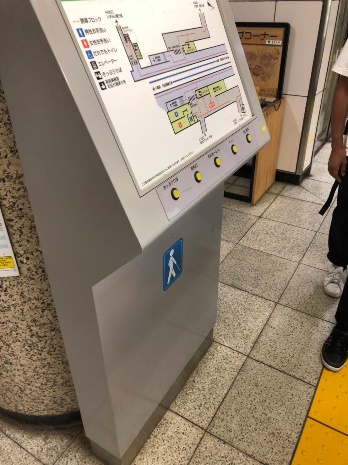 音声案内板が改札前にあったが音量も低く、役に立たない。▼ルートエレベーターP方面杖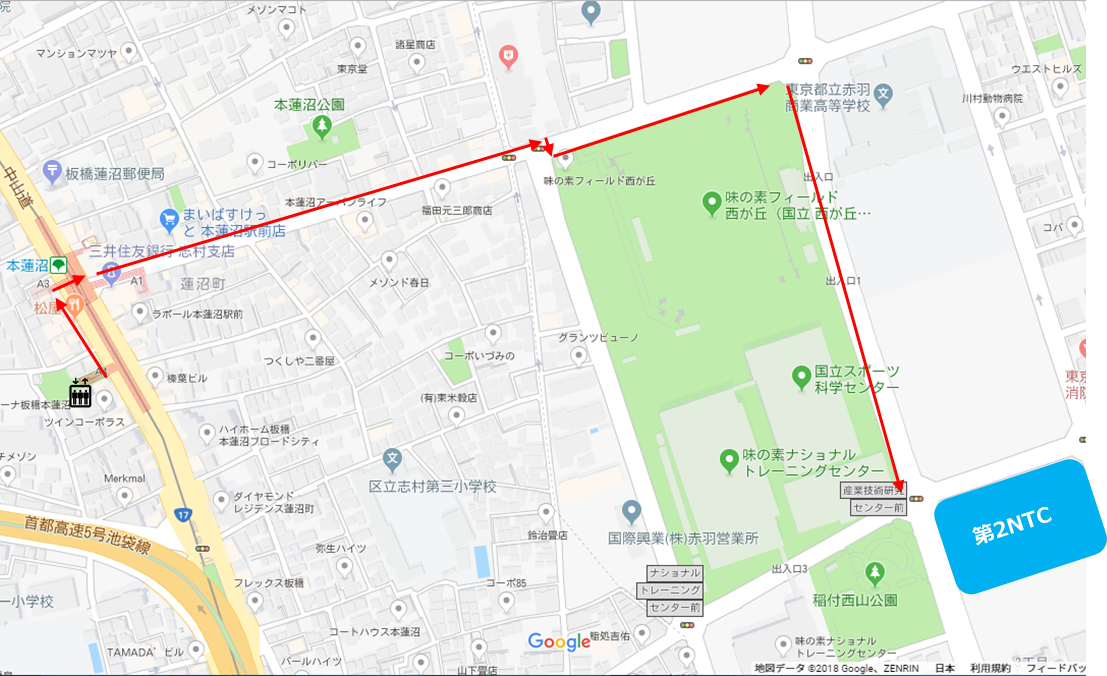 赤羽駅ルート▼全体図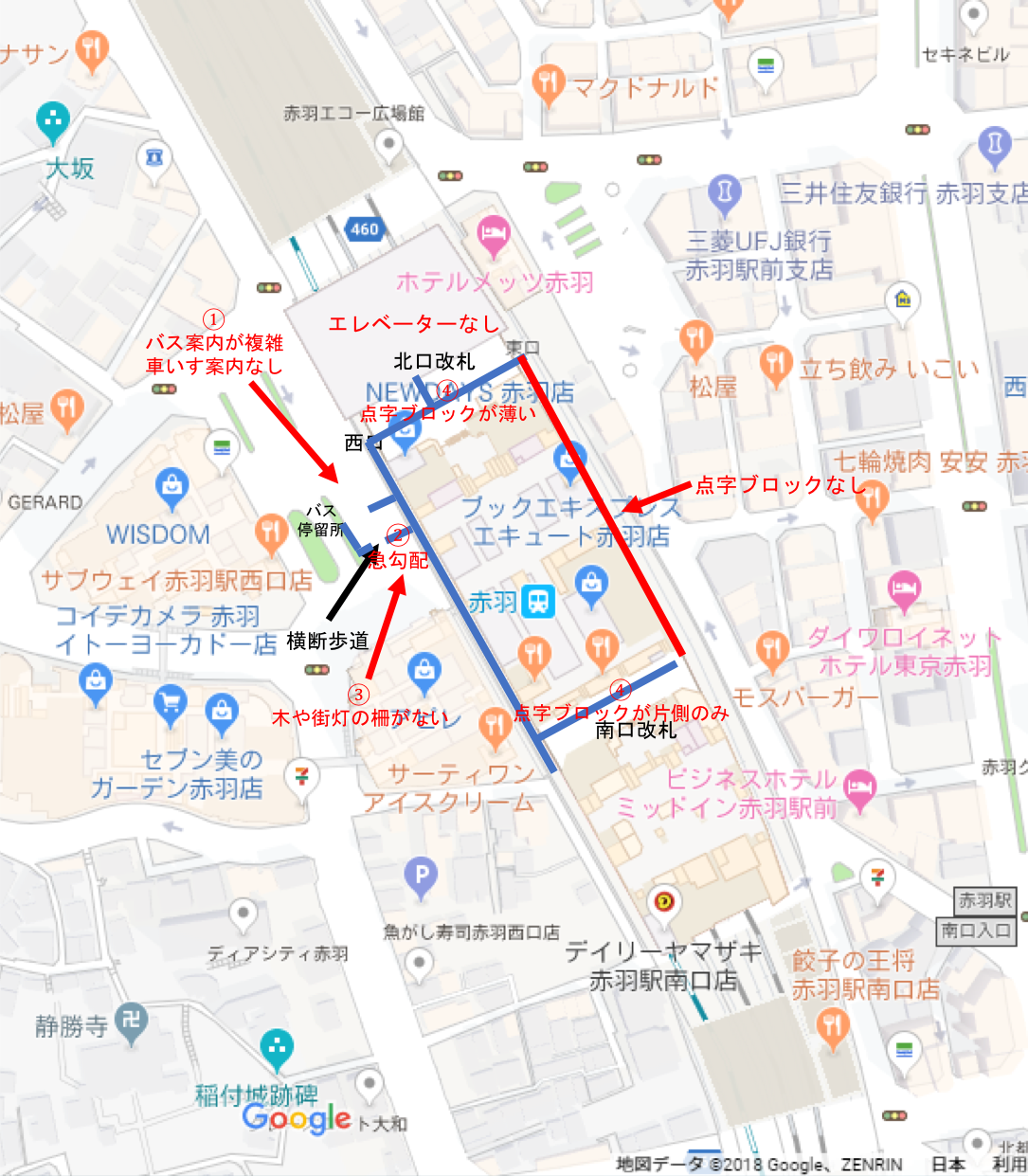 ▼優先すべき改善箇所①車いす電車を利用するためにはエレベーターが必要だが、赤羽駅北口改札には設置されていない。南口改札にはあるが、バスの停留所から近いのは北口改札であるため、は北口改札に行って初めて使用できないことを知り、あらためて南口に向かう必要がある。現在、北口にエレベーターがないという案内はない。北口改札のある駅舎入口(東口及び西口)に「北口にエレベーターはありません。エレベーターを使用される方は南口へ」という案内(サイン)が必要。本調査に参加したその帰路にて、南口改札口で南口では対応できないので、口に行くようにもている視覚障害者をする②の案内が理解できる案内方法が必要また、NTCやJISSへの行き先案内は表示されておらず、だったため、改善が必要である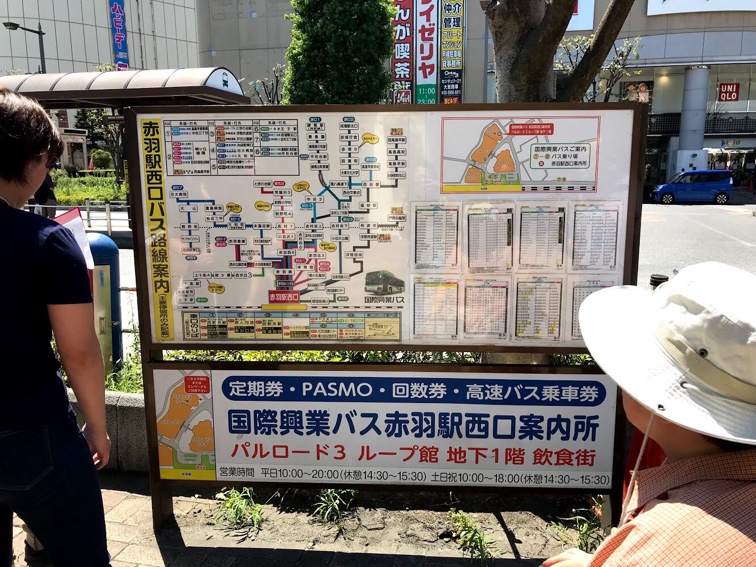 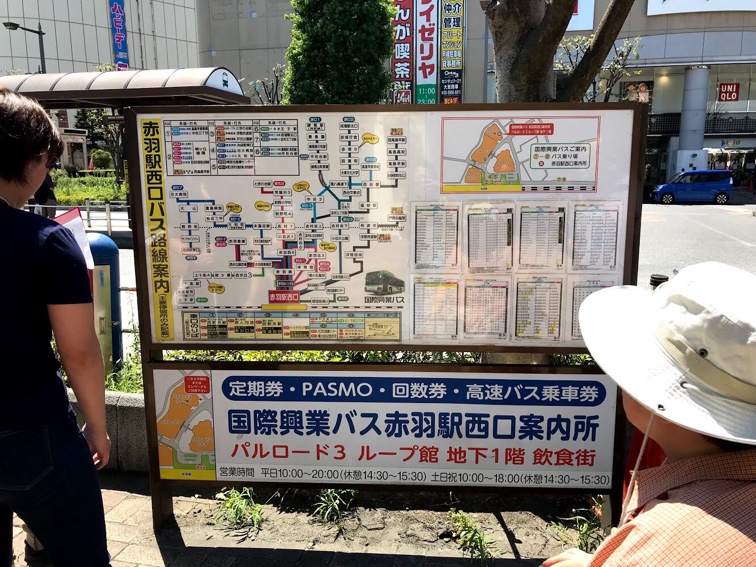 で気づいた危険箇所と改善案③横断歩道の急勾配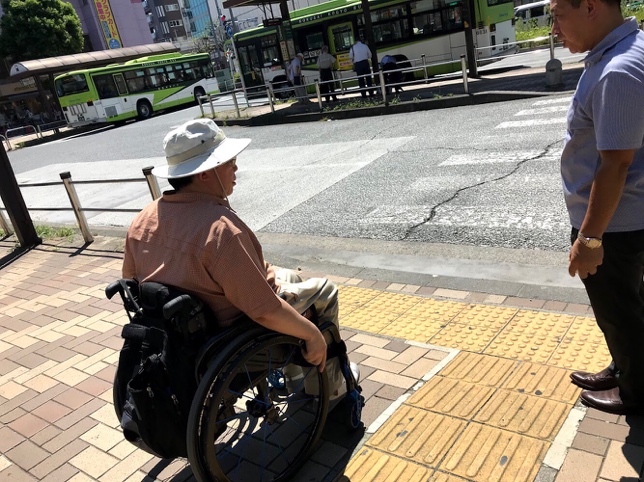 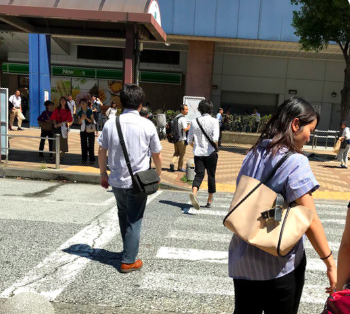 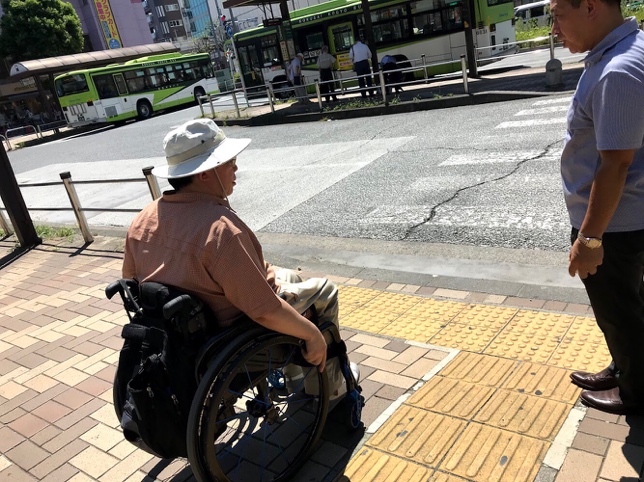 バスの停留所と駅の間には、バスの通る道路に横断歩道（信号なし）があり、歩道に上がるには急勾配を上がる必要がある。登るのが困難、勢いをつける必要がある。膝にバッグ等の荷物を載せている場合、前傾姿勢が取れないので、障害の程度によっては逆走して横断歩道に戻ってしまう恐れがある。④歩道に立つ街路樹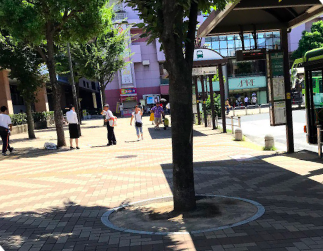 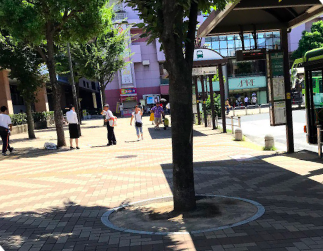 バスの停留所の前の歩道には複数の街路樹や街灯があるが、柵などが設置されておらず、視覚障害者がぶつかる、もしくはが段差に落ちる可能性がある。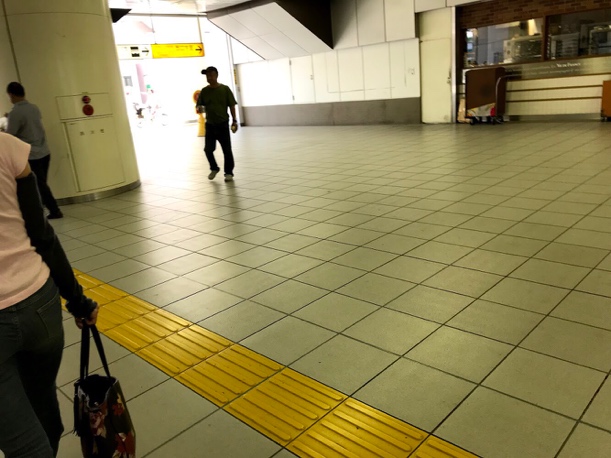 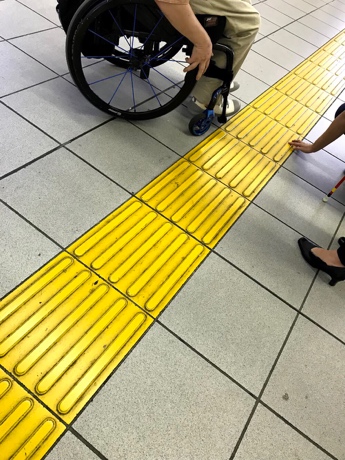 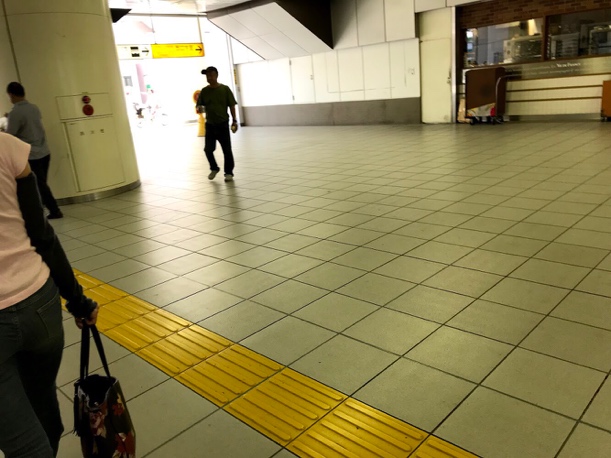 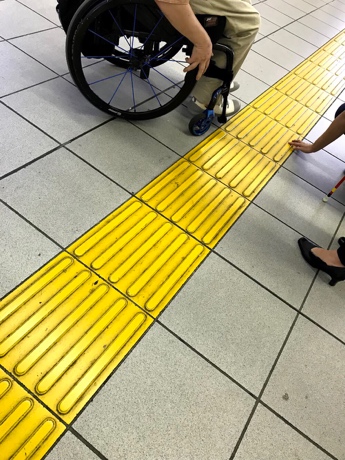 ⑤バス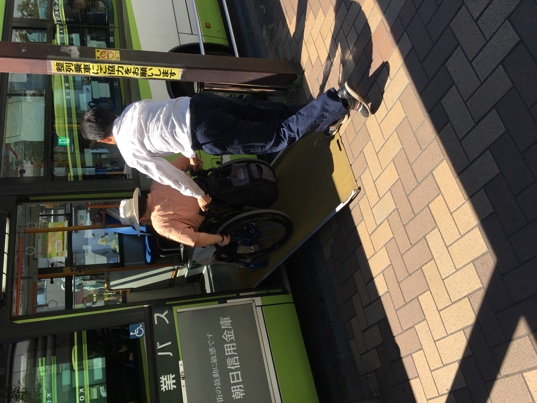 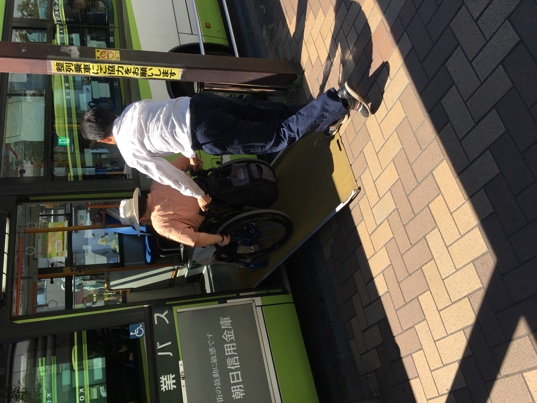 赤羽駅から国立西が丘競技場バス停までるバスは全てスロープとのスペースが設置されている。一般乗客用のシートを２つ畳むことで車いす1台分のスペースが確保される。シートをもうひとつ畳むことでもう1台停められる。最大で2台乗ることが可能と言われているが大型のは1台が限度である。視覚障害者の乗車にはいくつかの課題が指摘された。まず、特に人が多い場合に車中案内が聞きにくいこと。前払いなのか、後払いなのかわからなかった。次にICカードのタッチ位置がわからないこと。最後に、乗り降りをするときに人にぶつかって危険であること。▼推奨ルート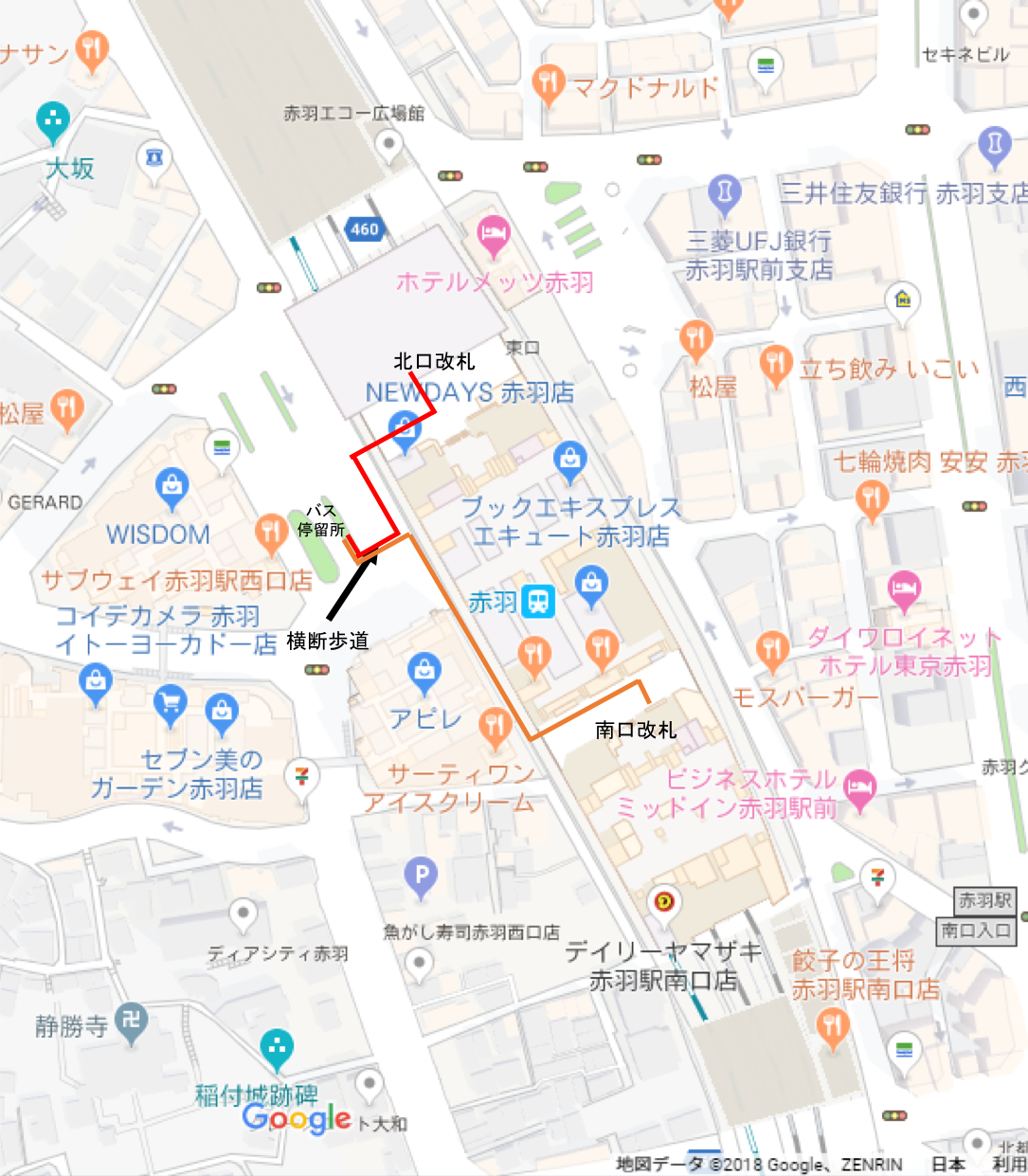 Ⅲ．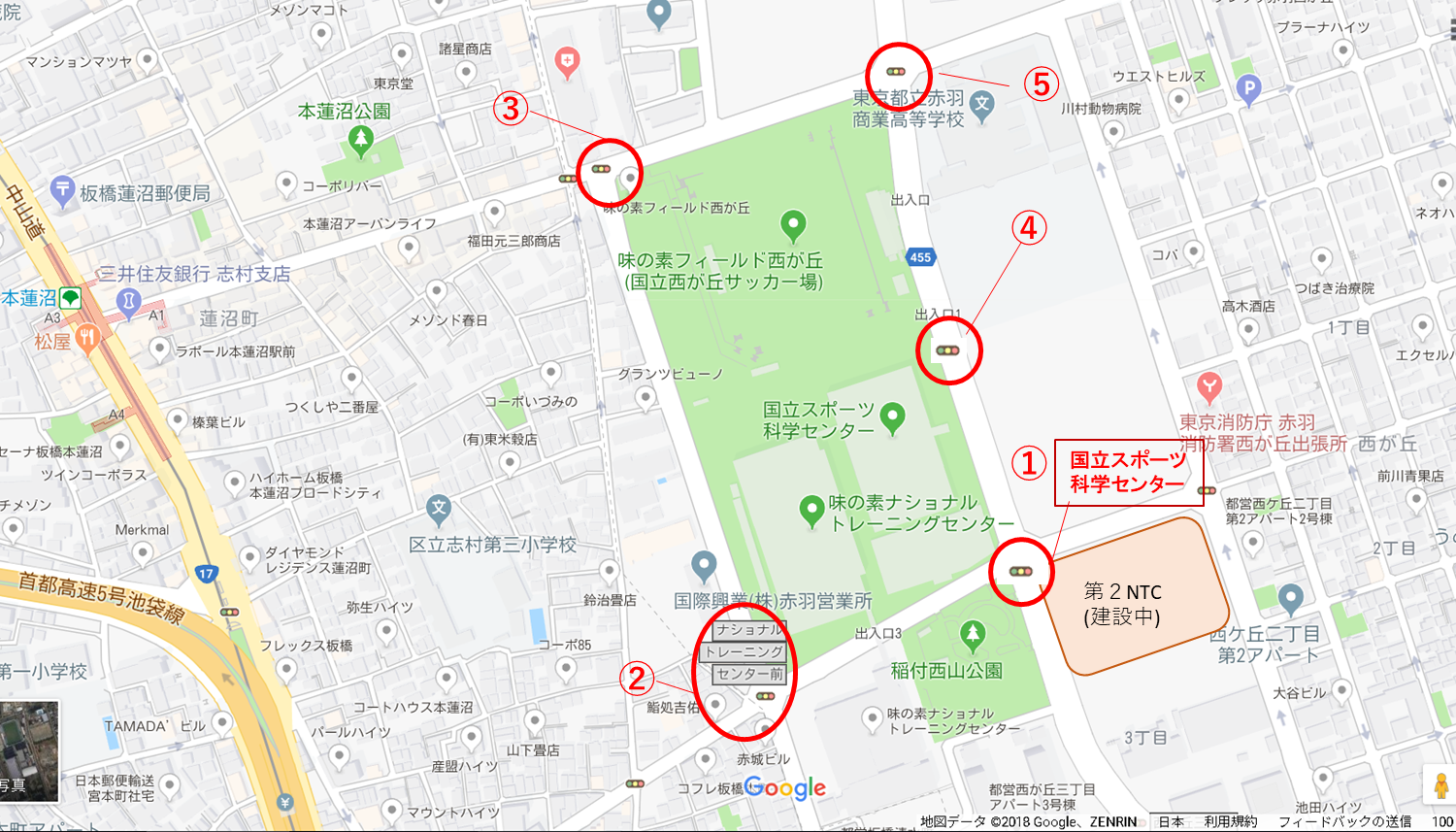 ▼板橋本町ルート点字ブロックのさらなる拡充は必要→視覚障害者のルートの選択肢が増える。事前にアクセシブルルートの情報を提供することが必要。(例)板橋本町駅において、エレベーターが各ホームに降りるのに1つしかない、トイレも片方のホームにのみ。　　　ホームは地下階段でのみつながっているため、が駅構内において移動することはできない。▼本蓮沼ルートNTC北門付近の丁字路と十字路が重なっている交差点を最優先すべき。NTC西門やアスリートヴィレッジ前の通りでは大きな溝・段差が見られ、街路樹や電灯が歩道に出て。歩道が狭いため、視覚障害者がキャリーケースを持って通行することが困難。▼赤羽駅ルートバスは対応しているが、運転手が手動で対応するため、乗客を待たせてしまう。そのため、少し心苦しい。ラッシュ時の乗車は困難。。HPC方面に向かう、が混在している。駅北口の駅構内に入るためのスロープの傾斜が。北口改札からホームに上がるには階段・エスカレーターのみしか方法がないため、は南口改札からしか上がれない。※南口改札はロータリーから少し離れていが乗車したいと伝えたところバス運転手の対応が良くなかった。乗務員。Ⅳ　多くの必要箇所が見つかった。今後詳細な調査が必要。第２NTC開設を間近に控えていることから、優先順位をつけながら、国、省庁および東京都、北区、板橋区、交通事業者、JSC、JOC、JPC等の関係機関が連携され、周辺整備とアクセシビリティの改善を実施していただきたい。以下に要望／提言をまとめる。信号機HPC地区周辺 5交差点のうち、4か所の信号機（都立赤羽商業高校交差点以外）は早期の改善が必要。特に国立スポーツ化学センター前交差点は既存やNTC、アスリートレッジへの移動でも使用することから最優先で確実に改善されることを要望する。※音響装置は音量にも注意。音が小さくて聞こえない箇所があった。C周辺の点字ブロックの設置して行う壁を歩く場合、店舗入口等で切れ目があったりまた自転車が置かれていることがあるなど、HSC周辺道路には具体的には、NTC第２NTC第２NTCアスリートヴィレッジ設置今後は、板橋本町駅のルーすることで、最寄り駅視覚障害者ルートを確保する。駅の入り口音声誘導も必要に関する情報発信ハード面の整備とあわせ、こころのバリアフリーについて、人々の意識を変え、行動変容を起こす効果的な方策について、デザイナーやクリエーターなどコミュニケーションの専門家の知見を借りて、インクルーシブな社会に向けたメッセージが、軽やかに伝わる新たな方法を模索したい。なるような整備を北区西が丘地区（ハイパフォーマンスセンター周辺）において実施しすべての人がストレスなく移動でき暮らすことのできる社会のあり方を示してほしい。オリンピック、パラリンピックをめざすさまざまなアスリートが街を行き交い、応援する人たちと身近に接する機会の多いHPC周辺地区は、インクルーシブな社会の最前線となり得る潜在力を持つ。ここから得られるユニバーサルデザインのノウハウと、温かいコミュニティのあり方が全国へと広がり、開催のの一つなることに期待するチェックポイントチェック方法誘導ブロック青マーカーガードレール緑マーカー勾配丸を付ける＋コメント(緩い、急)横断歩道、横道ある度に記入白杖を使用しやすい、確認しやすいところオレンジマーカー白杖を使用しにくいところピンクマーカー危険なところ赤ペンでコメントパラリンピアン（）（’92/’96/’00/パラリンピアン（（（PAJ副会長）（PAJ理事）（（